产品特性：1. 天线增益9dBi；2. 工作频率902-928MHZ(可按不同的国家或地区要求调整)；3. 具有N母头或用户指定；4. 防腐能力强，直流接地保护；5. 应用于RFID资产管理系统、仓库管理出入库系统。产品参数：UHF超高频9Dbi天线VA-99H/V/R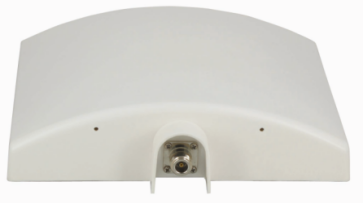 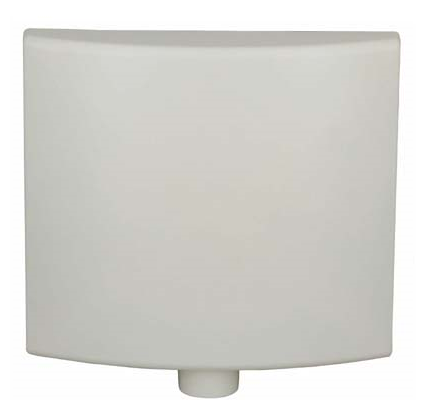 产品型号VA-99性  能  指  标性  能  指  标频率范围902-928MHZ（随国家或地区不同可以调整）输入阻抗50欧负载天线接口N母头或用户指定增益9dBi驻波比≤1.3极化方式线极化或圆极化前后比≥18带宽26MHZE面波瓣宽度-°70H面波瓣宽度-°70尺寸250*220*60mm重量1KG外壳材料聚碳酸酯塑料